LE FESTIVAL DES CHORALES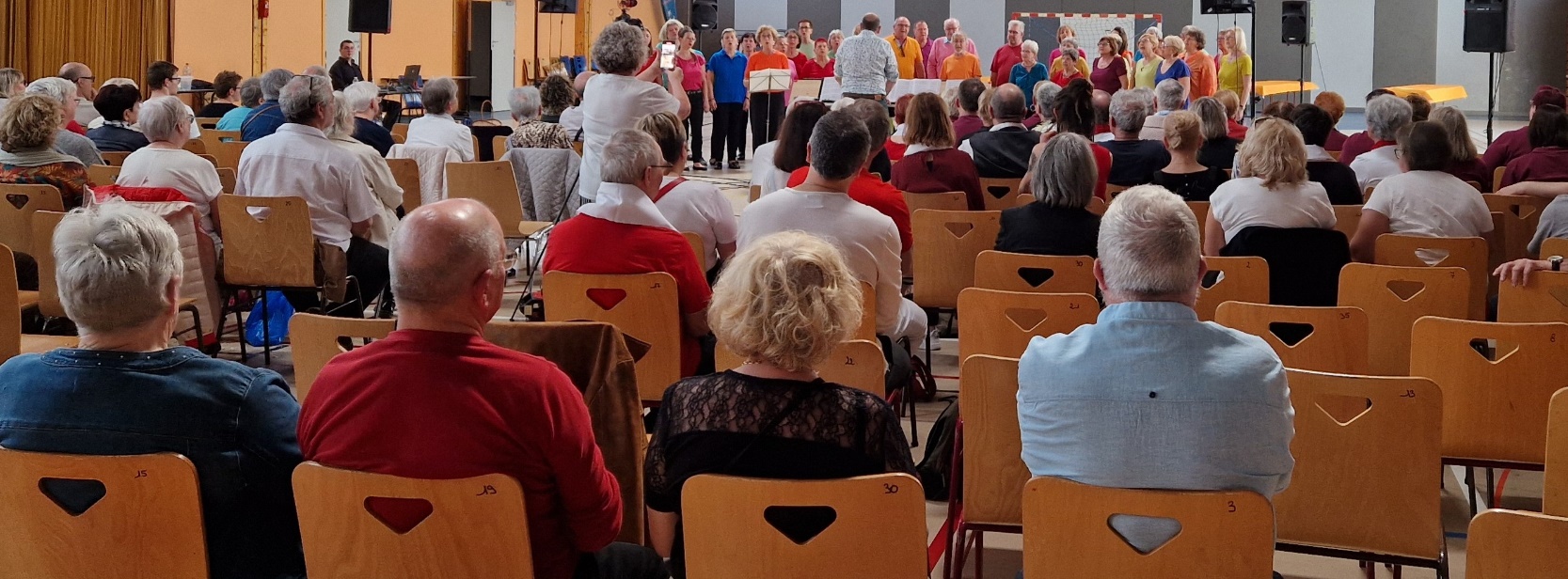 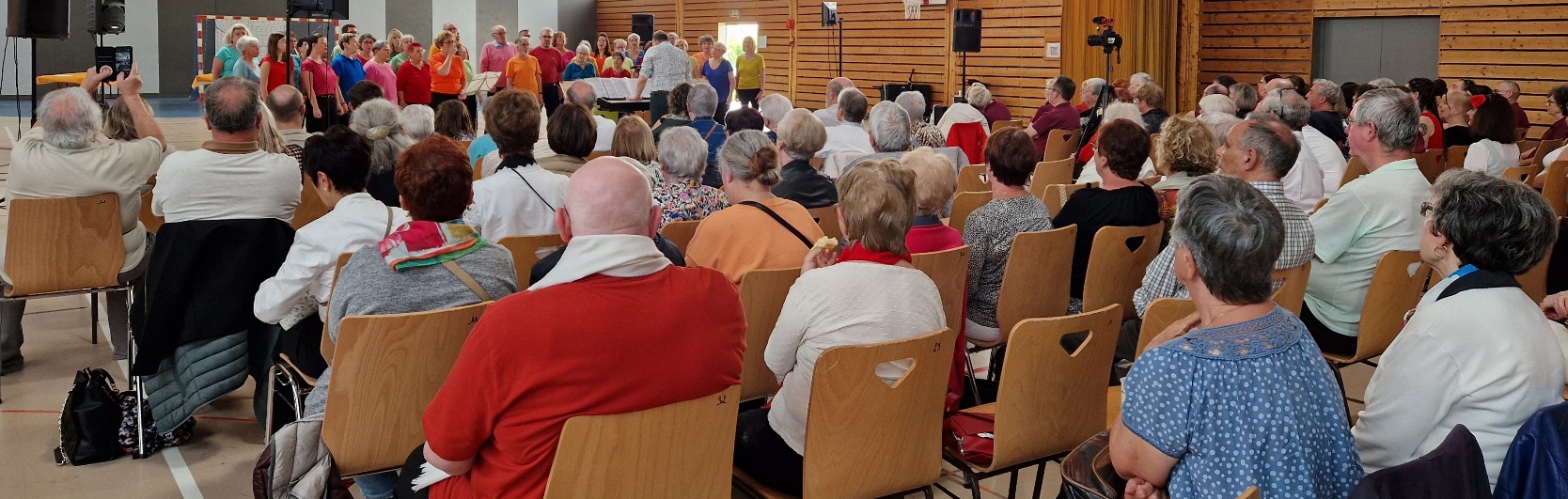 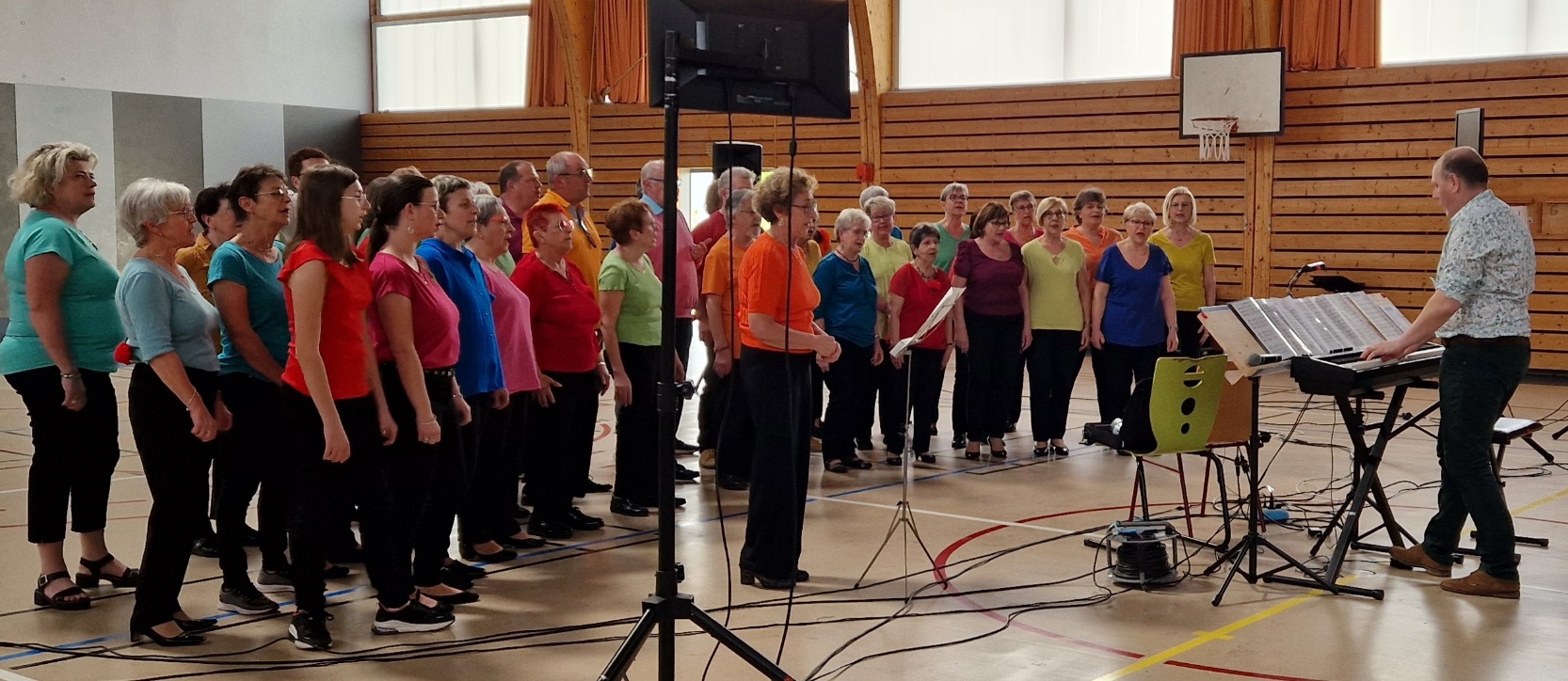 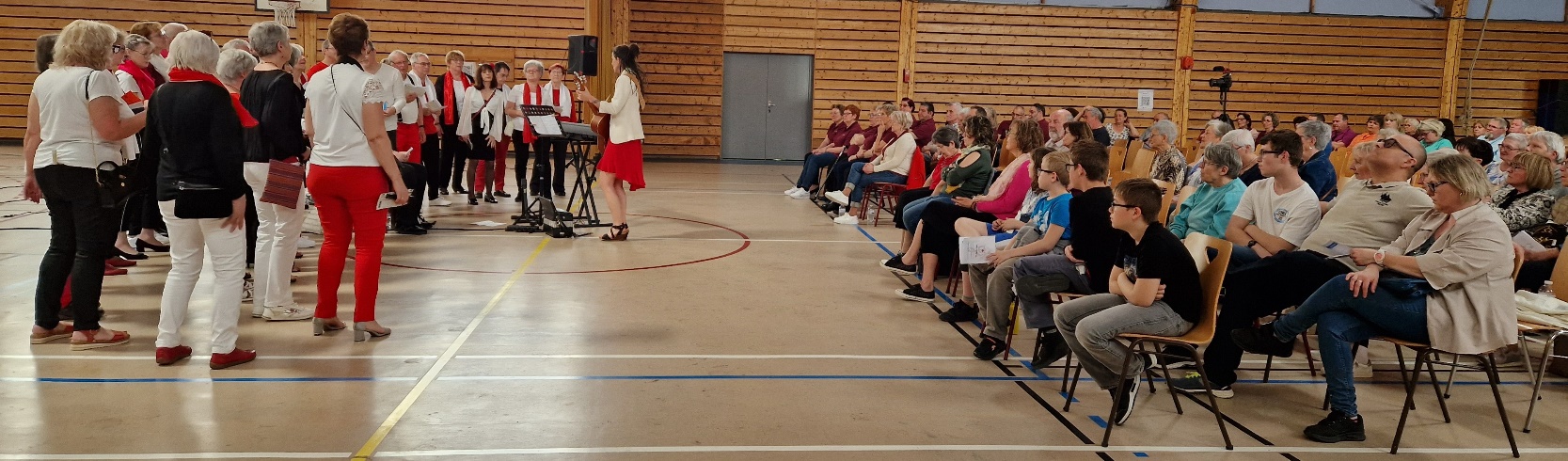 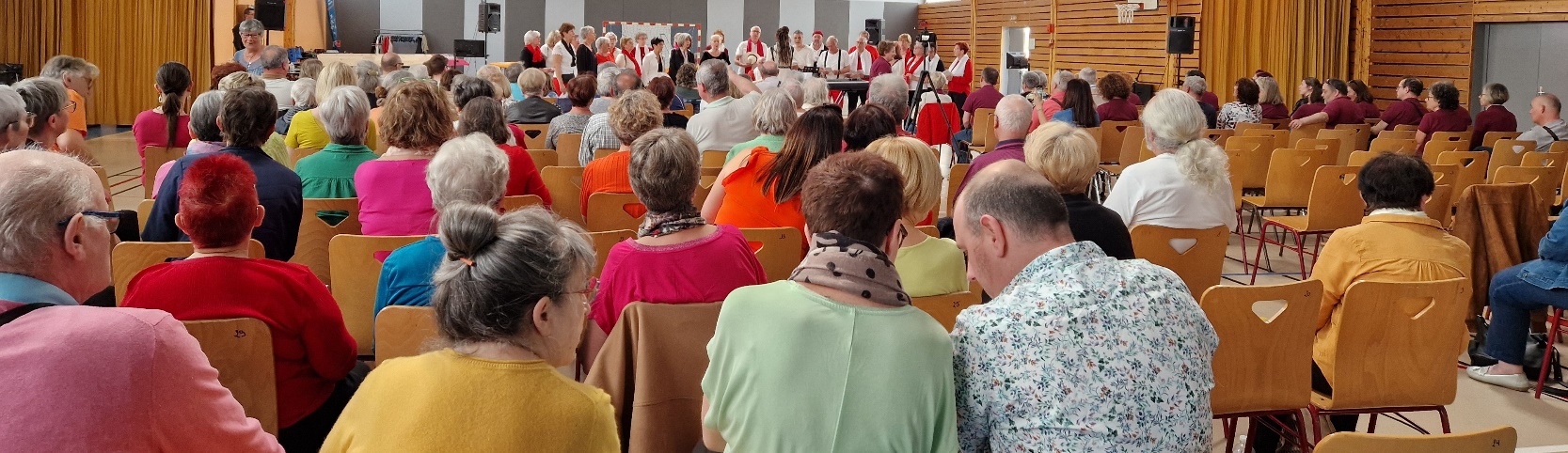 